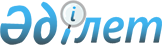 О внесении изменения в постановление Правительства Республики Казахстан от 12 декабря 2007 года № 1224Постановление Правительства Республики Казахстан от 23 сентября 2008 года № 880

      Правительство Республики Казахстан ПОСТАНОВЛЯЕТ: 



      1. Внести в постановление Правительства Республики Казахстан от 12 декабря 2007 года № 1224 "Об утверждении паспортов республиканских бюджетных программ на 2008 год" следующее изменение: 



      в приложении 3 к указанному постановлению: 



      в пункте 7 "Ожидаемые результаты выполнения бюджетной программы": 



      в Прямом результате: 



      в абзаце восьмом слова "YORK" YCSA 60 Т" исключить. 



      2. Настоящее постановление вводится в действие со дня подписания.       Премьер-Министр 

      Республики Казахстан                       К. Масимов 
					© 2012. РГП на ПХВ «Институт законодательства и правовой информации Республики Казахстан» Министерства юстиции Республики Казахстан
				